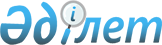 О признании утратившими силу некоторых решений Глубоковского районного маслихатаРешение Глубоковского районного маслихата Восточно-Казахстанской области от 19 марта 2021 года № 3/15-VII. Зарегистрировано Департаментом юстиции Восточно-Казахстанской области 5 апреля 2021 года № 8499
      Примечание ИЗПИ.

      В тексте документа сохранена пунктуация и орфография оригинала.
      В соответствии с пунктом 2 статьи 50 Закона Республики Казахстан от 6 апреля 2016 года "О правовых актах" Глубоковский районный маслихат РЕШИЛ:
      1. Признать утратившими силу следующие решения Глубоковского районного маслихата:
      решение Глубоковского районного маслихата от 27 сентября 2017 года № 15/5-VI "Об утверждении правил управления бесхозяйными отходами, признанными решением суда поступившими в коммунальную собственность Глубоковского района" (зарегистрировано в Реестре государственной регистрации нормативных правовых актов № 5234, опубликовано 19 октября 2017 года в Эталонном контрольном банке нормативных правовых актов Республики Казахстан в электронном виде);
      решение Глубоковского районного маслихата от 12 июня 2020 года № 44/4-VI "О приостановлении действия решения Глубоковского районного маслихата от 27 сентября 2017 года № 15/5-VI "Об утверждении правил управления бесхозяйными отходами, признанными решением суда поступившими в коммунальную собственность Глубоковского района"" (зарегистрировано в Реестре государственной регистрации нормативных правовых актов № 7217, опубликовано 3 июля 2020 года в Эталонном контрольном банке нормативных правовых актов Республики Казахстан в электронном виде).
      2. Настоящее решение вводится в действие с 1 июля 2021 года.
					© 2012. РГП на ПХВ «Институт законодательства и правовой информации Республики Казахстан» Министерства юстиции Республики Казахстан
				
      Председатель сессии 

А. Кузнецова

      Секретарь Глубоковского районного  маслихата 

А. Калигожин
